МИНИСТЕРСТВО ОБРАЗОВАНИЯ РЕСПУБЛИКИ БЕЛАРУСЬБЕЛОРУССКАЯ ГОСУДАРСТВЕННАЯ ПОЛИТЕХНИЧЕСКАЯ АКАДЕМИЯРЕСПУБЛИКАНСКИЙ ОБРАЗОВАТЕЛЬНЫЙ ЦЕНТР НАУЧНО-ПЕДАГОГИЧЕСКИХ КАДРОВ ТЕХНИЧЕСКИХ ЗАВЕДЕНИЙВЫПУСКНАЯ РАБОТАКуратора студенческой группыИсполнитель: Новиков В.Е.Руководитель: Войтик Н.Н.Минск, 2000СодержаниеАннотация.............................................................................................................................................................3Психолого-педагогическая характеристика студента................................................................................4Общие сведения о студенте..................................................................................................................4Личность студента.................................................................................................................................4Отношение к учебной деятельности....................................................................................................4Взаимоотношения с коллективом........................................................................................................4Направленность личности, интерес, досуг..........................................................................................4Общие психолого-педагогические выводы.........................................................................................5Психолого-педагогическая характеристика группы....................................................................................5Общие сведения о группе......................................................................................................................5Направленность коллектива..................................................................................................................5Организационная структура коллектива..............................................................................................6Психологическое единство коллектива................................................................................................6Проведение и результаты опроса..........................................................................................................6Сценарий проведения вечера для первокурсников «Давайте познакомимся»..........................................7Литература............................................................................................................................................................10Приложения..........................................................................................................................................................12АннотацияПредставленная работа носит классический характер и включает в себя психолого-педагогическую характеристику студента и группы и сценарий проведения вечера для первокурсников. В первом разделе затронуты следующие вопросы: общие сведения о студенте, характеристика его личности, его отношения к учебной деятельности, его взаимоотношения с окружающими, интересы, досуг. Сделаны психолого-педагогические выводы. Во втором разделе освещены следующие вопросы: общие сведения о группе, направленность, психологическое единство и организационная структура коллектива. В третьем разделе разрабатывался сценарий проведения вечера знакомств для первокурсников. Цель данного мероприятия – знакомство, достижение более тесного контакта между студентами, сплочение группы, создание более дружного коллектива. Достижение этой цели положительно повлияет на успеваемость группы в целом.Психолого-педагогическая характеристика студентаОбщие сведения о студентеРайчев Виталий Николаевич, 1978 года рождения. Закончил школу в 1995 г. и поступил в БГПА на строительный факультет по специальности «Промышленное и гражданское строительство». В 1993 г. перешел во вновь сформированную группу 112515 по специализации «Конструирование зданий и сооружений».Проживает вместе с женой и ребенком в общежитии. Жилищные условия скорее неудовлетворительные, материальное благосостояние семьи среднее. Взаимоотношения в семье хорошие. В семье Райчев В.Н. занимает главенствующую роль.Физическое состояние и здоровье хорошие, любит играть в футбол, волейбол и делать утренние пробежки.Личность студентаНа данном этапе социальные потребности проявляются в учебе, профессиональной деятельности и общении со сверстниками. В коллективе считается уважаемым человеком, к чьему мнению прислушиваются. Наиболее тесно общается с несколькими однокурсниками (3-4 человека), с остальными поддерживает более-менее ровные отношения. В общем является общительным человеком.В учебно-познавательной деятельности является ярко выраженным лидером. Всегда пытается досконально разобраться в интересующем вопросе. Курсовые и другие работы сдает всегда в числе первых и раньше назначенного срока. Проявляет хорошие организаторские способности, умеет обсудить проблему, из множества решений путем обсуждения выберет наиболее оптимальное. Ответственно относится к любому порученному делу.В характере преобладают черты сангвиника.В общении с преподавателями уважителен и вежлив, старается внимательно выслушать чужое мнение или взгляд на какую-либо проблему и ненавязчиво высказать свое мнение. Трудолюбив и высокоорганизован. Планирует свое время и старается придерживаться этого плана. Любит детей.Резко отрицательных качеств не замечено. К некоторым людям может относиться с долей иронии и сарказма. Может подшутить над другим человеком, но не зло.Вредных привычек не замечено.Занимается самовоспитанием и самосовершенствованием. Старается укрепить свою самоорганизацию, еще более развить трудолюбие.Отношение к учебной деятельностиРайчев В.Н. учится на отлично и идет на «красный диплом». Получение отличной оценки является его принципом. На занятиях он внимателен, принимает активное участие в возникающих обсуждениях, отвечает и задает вопросы. Большой интерес проявляет к техническим наукам. Имеет развитые логическое, ассоциативное мышление и пространственное воображение. Старается освоить и осмыслить весь читаемый материал и получить максимальное количество знаний. Имеет хорошую память, всегда на занятиях ведет подробный конспект. Самостоятельно работает с дополнительной учебной и нормативно-технической литературой. Успехи в учебной деятельности отражают затрачиваемые усилия. Средним баллом является оценка «отлично». С требованиями преподавателей соглашается и зачастую предъявляет к себе более высокие требования.Взаимоотношения с коллективомВ коллективе пользуется авторитетом и является лидером, являющимся примером для остальных.Участвует в организации учебной деятельности своей группы. Договаривается с преподавателями о времени назначения зачетов, консультаций, переносах занятий или назначении дополнительных занятий.На замечания товарищей реагирует объективно, признает свои ошибки.Направленность личности, интерес, досугИмеет вполне сложившийся и устойчивый интерес к расчету зданий и сооружений с использованием ПЭВМ. В совершенстве владеет инженерными расчетными программными комплексами и машинной графикой.В работе секций, кружков и т.д. в рамках БГПА не участвует, но принимает участие в научно-технических семинарах, конференциях и олимпиадах. Занимается самообразованием в направлении углубления полученных знаний.Читает периодическую печать по информационным и сетевым технологиям.Свободное время посвящает семье и спорту.В дальнейшем желает работать по выбранной специальности и совершенствоваться в этой области знаний.Общие психолого-педагогические выводыАнализируя вышесказанное, можно отметить следующее: Райчев В.Н. – сформировавшаяся самостоятельная личность со своим мировоззрением и отношением к окружающему миру. Деятельность Райчева В.Н. – позитивна и направлена на созидание. Главным качеством Райчева В.Н. в сфере деятельности сейчас и в будущем является компетенция и профессионализм.Психолого-педагогическая характеристика группыОбщие сведения о группеКоллектив (студенческая группа 112137) сформирован в 1997 году. По возрасту коллектив довольно однороден. Разница в возрасте составляет не более 1-2 года. Все имеют среднее школьное образование. Данный коллектив состоит из 5 девушек и 13 юношей. Традицией коллектива, как и всех студентов является празднование «дня студента».Успеваемость в группе выше среднего и она является лучшей по успеваемости из оставшихся 6 групп. Все отстающие студенты к 3-ему курсу были отчислены и остались те, кто действительно хочет учиться. Группа учебно дисциплинирована, более слабые студенты стараются не отстать от остальных. Отстающим помогают более успевающие студенты, что характеризует сплоченность группы. Члены группы не ограничиваются общением только внутри своего коллектива, а общаются и с другими однокурсниками.Направленность коллективаЧувство гражданственности и интереса к политической жизни почти не выражено. Видимо, это связано с нехваткой времени на обсуждение этих проблем. Хорошая успеваемость на данный момент и является долгом и гражданской позицией студента. Отношение коллектива к нарушениям норм общественной морали в целом негативное. Студенты, склонные к нарушению этих норм, также не проявили себя и в учебе и были отчислены.Уровень подготовки и общего развития студентов ближе к среднему. Иногда заметны пробелы в некоторых областях знаний и скорее это связано с недостатками школьного образования. Интересы студентов лежат в широкой области и это связано с большим количеством изучаемых предметов. Заметен повышенный интерес к компьютерному обучению и, видимо, это связано с востребованностью таких знаний. Интересно, что более уважаемы более требовательные к студенту педагоги. Здесь же немаловажен и личный пример преподавателя, его отношение к своей работе.Недостатком учебного взаимодействия студентов является заимствование одними работ других. При наличии образца работа (проект, диплом и т.п.) выполняется формально, без осмысления написанного. Зачастую одна и та же ошибка последовательно может встречаться у 5-6 человек. Но в целом такое взаимодействие дает положительный эффект.Основным видом деятельности коллектива является профессиональная деятельность. Это выражается в участии части группы (к сожалению меньшей) в различных научно-технических семинарах, конференциях, олимпиадах. При наличии заинтересованности и стимула некоторые из студентов принимают участие в таких мероприятиях довольно охотно, понимая полезность такого участия. На неудачи других студенты реагируют с сочувствием, хотя могут отнестись и с иронией или безразличием. При появлении трудностей не стараются от них уйти, а мобилизуют силы на их преодоление.Атмосфера деловитости и собранности у многих проявляется в конце семестра, в период сдачи проектов и зачетов. Зачастую это малоэффективно, т.к. за неимением времени работы делаются в спешке и невозможно освоение такого количества материала за столь короткий отрезок времени. Причина этого также кроется в отсутствии строгого промежуточного контроля со стороны преподавателей в течение семестра.Организационная структура коллективаКак такового официального актива группы не существует. Есть некий неофициальный актив, который при необходимости может решить общие проблемы группы. Этот же актив занимается также организацией неофициальных мероприятий: вечеринок, походов и т.д. Анализируя таблицы 1 и 2 приложения можно сказать, что в этот актив входят студенты: Басалыга О.В., Зизов В.В., Филиппович О.В., Ширей В.П. В общем всех четверых можно охарактеризовать как успевающих в учебе, активных, собранных и ответственных студентов.Наиболее пассивными студентами, согласно таблиц 1 и 2 можно считать Глушак В.В., Лапшову Т.О. и Пармон М.А. Их пассивность является следствием черт их характера: нерешительности, замкнутости. Эти студенты пассивны не только в учебе, но и во всем остальном.Психологическое единство коллективаПо моему мнению студенты знают и понимают друг друга достаточно хорошо, быстро находят общий язык и это связано с их одинаковым возрастом и общностью интересов. Коллектив достаточно сплочен и целен, поэтому какие-либо события в жизни группы никем не остаются незамеченными. Наиболее быстро общий язык находится при решении совместных задач, касающихся отдыха. Общая интеллектуальная атмосфера в коллективе выше среднего, не смотря на все трудности заметно стремление большинства к знаниям.В коллективе преобладает хороший, располагающий тон настроения. Каждый доволен своим статусом в группе и никто не тяготит, как кажется, своим присутствием остальных.В общем можно отметить доброжелательность, уважение и симпатию к друг другу. Иногда в трудных ситуациях случаются конфликты. Обычно это происходит в конце семестра, когда обстановка становится довольно напряженной и личные, эгоистичные интересы некоторых выходят на первый план. Каждый думает о себе, и в итоге это отрицательно сказывается на весь коллектив, а, следовательно, и на каждого отдельно взятого его члена. Но все же совместное преодоление трудностей сплачивает коллектив и конфликты со временем исчерпывают себя.Вывод: рассмотренный коллектив сплочен, дружен, имеет единые позитивные цели и задачи.Проведение и результаты опросаМетод социометрии относится к эффективным средствам изучения межличностных отношений. Эффективность социометрии во многом зависит от психологической подготовки опрашиваемых. Заполнение социометрической карточки (табл. 1 приложения) – дело добровольное, сугубо личное. Была изложена задача опроса, указана его важность. Результаты опроса полностью не сообщались опрашиваемым, т.к. могли привести к нежелательным инцидентам и конфликтам. Для анализа ответов на первый и второй вопросы были построены социологические матрицы, отражающие картину межличностных отношений и партнерства в группе (табл. 2 и 3 приложения). Партнерство определяется взаимностью выборов, которые закрашиваются серым цветом. Социограмма в графическом виде приведена на рис. 1 приложения.Результаты опроса.Определение неофициального лидера производилось при помощи ответов на второй вопрос анкеты (табл. 1) простым подсчетом количества полученных выборов для каждого члена группы. Результаты приведены в табл. 3 приложения. На лидерство претендуют 4 человека: Басалыга О.В., Зизов В.В., Филиппович О.В. и Ширей В.П.Определение статуса членов группы (St), где  - сумма баллов, полученных одним членом группы при ответе на третий вопрос (приведена в табл. 2). При подсчете баллов числа –1 и –2 не учитывались и считалось, что в данном случае выбор не наступил. n – число членов группы, участвующих в опросе. Определенный статус каждого студента приведен в табл. 2. Статус считается хорошим, если St>0.55 и плохим, если St<0.3.Групповой коэффициент взаимности (КВ), где  - число взаимных выборов в группе (т. 2 приложения).Групповой коэффициент коммуникативности (КК), где nK – число членов группы, вошедших в микрогруппы. Чем ближе коэффициент к 1, тем лучше характеризуется группа.Удельный вес изолированных (КИ), где nИ – число изолированных, т.е. членов группы не получивших ни одного выбора.Коэффициент самооценки группы (КС), где  - сумма оценок удовлетворенности группой всех ее членов при ответе на четвертый вопрос. Оценку 3.444 можно считать довольно хорошей.Суммарный коэффициент благоприятности психологического климата (КБПК). КБПК равный 0.8-0.9 является достаточно хорошим.3. Сценарий проведения вечера для первокурсников «Давайте познакомимся»Предварительная работаОпределение помещения для проведения мероприятия. Столы в помещении должны быть расставлены по периметру полукругом. За каждым столиком по 5 человек. В центре стол с представителями администрации академии, куратором и ведущими.Стол сладкий. Сувениры приобретаются заранее.За несколько дней до проведения мероприятия среди студентов-участников вечера распространяются анкеты следующего содержания:Ф.И.О.Три основных увлечения в жизни.Почему выбран для учебы наш БГПА?Кем хотел(а) быть в детстве?Ответы на вопросы можно давать (кроме 1 вопроса) в юмористической форме.3.2 Проведение мероприятияЗвучит торжественная музыка. Входят студенты и рассаживаются на заранее определенные места.Ведущий: Добрый вечер, дорогие друзья! Наконец-то в вашей жизни произошло событие, которому суждено определить вашу дальнейшую судьбу, т.к. именно в нашем вузе вы приобретете одну из самых нужных, а самое главное, вечную профессию. Первые дни студенческой жизни позади. Первые впечатления о нашей академии, и о своих соратниках по учебе у вас уже есть. И сегодня мы с вашей помощью постараемся расширить эти впечатления, потому что в течение таких долгих и таких коротких пяти лет нам жить вместе.А начнем мы, пожалуй, с того, что еще раз убедимся в правильности вашего выбора.(Далее кратко зачитываются сведения о строительном факультете).Если же выйти за рамки одного факультета и брать нашу академию в целом, следует отметить, что огромное количество выдающихся людей были его выпускниками. Так что мы надеемся, что и для кого-то из вас академия станет своеобразным трамплином для дальнейшей активной жизни на благо нашего общества.А теперь мы предоставляем слово человеку, которому суждено на довольно длительное время стать вашим вторым папой, тому, с кем вам придется не раз решать различные вопросы от «какой длины должна быть юбка на экзамене» до «в какой день удачнее выходить замуж» – это ваш куратор ________.Перед тем, как мы перейдем к непосредственному знакомству с нашими студентами, мы поговорим о еще одной светлой стороне жизни нашего вуза.У нас в гостях студентка (выпускница) __________________ в исполнении которой прозвучит наш первый музыкальный номер. А мы рады сообщить вам, что у тех, кто вовремя сдаст зачеты и умело спрячет шпаргалки на экзаменах, есть огромные шансы стать певцом или певицей, как наш приглашенный гость. (Исполнение музыкального номера).И, наконец, самое главное – знакомство. Каждый из присутствующих студентов называют свое имя и фамилию, а также тот уголок нашей страны, который он представляет.(Ведущий после каждого представления зачитывает данные из анкеты и по мере необходимости задает дополнительные вопросы).Итак, почин сделан, и мы приступаем к знакомству в игровом плане. (Приглашаются 2 юноши и 2 девушки, которые выходят в центр зала). Каждому (по очереди) участвующему в игре предлагается назвать: девушкам – сколько в группе Сергеев, Александров и т.д. в соответствии с определенным наличием имен в группе; юноши называют количество имен женских. Выигрывает тот, кто более точен. При равном количестве очков у двух и более студентов они называют по очереди имена и отчества тех преподавателей, с которыми уже познакомились. Победитель получает приз.Чувствуется, что и остальных присутствующих в зале студентов появилось огромное желание получить призы от фирм «Лемонти», «Панасоник», и, конечно же, «Тампакс» в виде вот этой симпатичной шоколадки. И я приглашаю еще 4-х счастливчиков в лице 2-х дам и 2-х кавалеров. (Юноши и девушки становятся спиной друг к другу).А теперь мы проверим, насколько хороша ваша зрительная память в отношении тех людей, с которыми вы месяц назад имели честь познакомиться.(Для проведения конкурса приглашаются юноша и девушка, которые становятся лицом к парам и выполняют роль судей, следя за правильностью ответа). Ведущий, называя имя и фамилию представителя пары, предлагает второму участнику ответить на вопросы:какой цвет глаз у партнера(ши);цвет волос на голове;во что одет(а), (конкурс оценивается по большему количеству названных компонентов костюма);уроженец каких мест партнер.Те же вопросы задаются второму представителю пары. Побеждает пара, набравшая наибольшее количество очков.Перед тем, как перейти к следующему игровому конкурсу, мы еще раз насладимся голосом приглашенного гостя. Для вас поет _______________. (Исполнение музыкального номера).Ну, а в следующих конкурсах мы оставляем право выбора за студентами, и я прошу 3-х юношей выбрать себе партнерш. Девушки могут не волноваться, т.к. им отводится крайне пассивная роль. (Юноши производят выбор).Мне кажется, что ваш выбор не случаен. В жизни каждого юноши выпадает ситуация, которая, как правило, не выносится на общее обсуждение. Но сегодня мы сделаем исключение из правил. Будем считать это своего рода репетицией, а может для кого-то это будет всерьез? Вы должны по-рыцарски, преклонив колено перед избранной дамой, назвать ее как можно большим количеством ласковых слов. Правда, не только это будет учитываться при выборе идеальной пары. Оцениваться будет также та интонация, с которой юноши будут обращаться к дамам и реакция девушек на эти обращения (проводится конкурс).Не будем мудрствовать лукаво, и способ определения идеальной пары возьмем из передачи «Любовь с первого взгляда».По аплодисментам оставшихся не удел сидящих за столом студентов мы и определим идеальную пару. (Определяется идеальная пара и вручается приз).И последний штрих. Кавалеры должны отблагодарить своих дам тем, что, взяв их на руки, относят к своим местам.Скажем сразу, что, дискриминация нам не свойственна, и поэтому у 3-х девушек есть шанс выбрать себе партнеров по конкурсу. И волноваться тоже не нужно, т.к. ничего подобного им произносить не придется. (Происходит выбор).Рисуем ситуацию. Голодный муж приходит с работы, а бедная жена встречает его фразой: «Дорогой, сегодня у нас на обед...» и продолжает фразу всеми известными и малоизвестными названиями блюд. (Конкурс оценивается по принципу предыдущего).И все-таки, друзья, мы студенты. А значит, люди умные и начитанные. Поэтому от конкурсов игровых перейдем к конкурсу литературному. Причем, конкурс будет проводиться между столиками. И поскольку на дворе у нас осень, то и тема конкурса будет осенняя. На каждом столике лежит лист бумаги с отрывками из стихотворений знаменитых поэтов. За одну минуту вам нужно постараться правильно расставить авторов к отрывкам. (Проводится конкурс). Столику, правильно или наиболее правильно выполнившему условия, вручается приз.И снова для вас музыкальный номер. Правда, совсем не обязательно уделять ему слишком пристальное внимание, т.к. во время его исполнения мы проведем еще один индивидуальный конкурс, конкурс частушечников. Мы предлагаем первые две строчки, а вам следует частушку дополнить. (Вносится лист ватмана со словами:Моя милка не давалаВ академию мне поступить...и варианты рифм на слово поступить: любить, крепить, копить, забыть, убить, носить.(Звучит музыкальный номер. По его окончании подводятся итоги конкурса частушечников. Победитель получает приз).А теперь наш последний сегодняшний конкурс. И снова победители будут определяться по столикам. (Каждому столику предлагается по пять шаров и нитки. По сигналу ведущего играющие должны надуть шары и связать их в гирлянду. Выигрывает тот столик, у которого это получится быстрее, а шары будут больше).Поскольку победителей и проигравших здесь нет, т.к. все участвовали в этом конкурсе, пусть аплодисментами для вас станут... одновременно лопнувшие шары. (По команде ведущего студенты протыкают шары подручными предметами).И последнее, в чем нам сегодня придется убедиться, так это в том, что и у нас выросли маленькие Кобзоны, Пугачевы, Киркоровы, Апины и Curt Cobain’ы. Песня, которая прозвучит в этом зале, будет исполнена всеми нами.Каждому столику предлагается текст песни. (До начала исполнения звучит фонограмма мелодии, можно с исполнением одного куплета присутствующим музыкальным гостем).Мы пока еще не педагоги,Мы пока в студентах ходим тут.И еще пять лет родные ногиБудут нас носить в наш институт.Припев:А мы студенческие годы помнить будем,И институт, конечно, помнить будет насИ через 300 лет, наверное, не забудемИ этот день, и этот год, и этот час.(Для того, чтобы исполнить 2-й куплет, вам следует взяться за руки и, представив, что мы на знаменитом бразильском стадионе «Марокан», размахивать руками, исполняя при этом песню).Если мамы нам подбросят сала,В битве за учебу победим.И прогулов будет очень мало,И зачеты вовремя сдадим.Припев.(Особенности третьего куплета заключаются в том, что его первые две строчки исполняются девушками, ну а две оставшиеся – юношами).Пусть мальчишки чаще замечают – Лучше нас на курсе не найдут.Пусть девчонки сразу отвечают,Если замуж не пойдут.Припев.Ну вот и все. Познакомиться нам удалось. Осталось только поднять «Бокал дружбы». И, учитывая, что во всем мире совершеннолетием считается 21 год, «поднимать бокал» будем исключительно «Вейнянского родника».Начиная с сидящего с края студента, мы передаем эту шикарную бутылку, не забывая при этом наливать себе в стакан и в течение 15 секунд произносить все то, что вам бы хотелось в этот момент пожелать себе и своим друзьям.(Бутылка идет по кругу, каждый из студентов произносит свои слова).А вот теперь-то в части нашего застолья точно все. И мы активно придвигаем столики к стене, потому что сейчас прозвучит самое дорогое для молодежи слово... ДИСКОТЕКА!Литература1. Адаптация студентов младших курсов вуза. М.: ОНИ, 1975.2. Асеев Г. М. Гигиена труда и быта студентов. М., 1961.3. Брудный В. И. Адаптация студентов младших курсов вуза. Из опыта работы технических вузов Украины. М., 1975.4. Воробьев М. К. В помощь куратору студенческой группы. Мн.: МРТИ, 1979.5. Вопросы вузовской педагогики / Под ред. Я. И. Хренникова. Казань, 1973.6. Вопросы методики учебно-воспитательной работы. /Под ред. А.П. Лущук. Одесса, 1975, 89с.7. Вопросы психологии личности и деятельности студентов. Иркутск, 1976.8. Вопросы формирования личности студента как будущего инженера: Сборник. М., 1973.9. Государственная молодежная политика: документы, опыт, практика: Информ.-метод. бюл. № 1. Мн., 1993.10. Исследования по проблемам активизации самостоятельной работы студентов в вузах страны. М.: ОНИ, 1976.11. Кураторы студенческих групп / Под ред. М. А. Колосникова. М., 1974.12. Крылова И. Б. Формирование культуры будущего специалиста. М., 1990.13. Лисовский В. Т., Дмитриев А.В. Личность студентов. Л., 1974.14. Медведев Г. П. В помощь преподавателю, прикрепленному к студенческой академической группе. М.,1974, 18с.15. Методические указания по воспитанию студенческой группы технического вуза. Смоленск, 1973.16. Методические материалы по организации учебно-воспитательной и научно-исследовательской работы со студентами. М., 1976.17. Михневич А. Е. О культуре речи лектора: Материал в помощь лектору. Мн., 1968.18. Наставник и воспитатель молодежи. Челябинск, 1975.19. Назаров Н. С. Воспитание общественно-политической активности студенческой молодежи. Одесса, 1975.20. О рациональном использовании времени студентов. М., 1976.21. Педагогика высшей школы. Воронеж, 1974.22. Путин В. В. Организация, формы и методы воспитательной работы со студентами преподавателей-кураторов в академических группах Челябинск, 1973.23. Полосухина А. А. Некоторые вопросы воспитательной работы со студентами во внеучебное время. Рига, 1970.24. Работа куратора студенческой группы: Сб. статей. Воронеж, 1973.25. Студенческая группа. М., 1975.26. Формирование личности будущего специалиста в условиях научно-технического прогресса: Сборник научных трудов. М., 1988.27. Черных Ю. А. Диспут. Как его подготовить и провести. М., 1976.28. Шумская Л. И. Студенческое самоуправление в учебной группе вуза. Мн., — БелНИИ образования, 1992.Гуманизация образования29. Кабуш В. Т. Гуманистическое воспитание. Концепция. — Мн., 1998.30. Система гуманитаризации образования в Республике Беларусь: состояние и проблемы // Высшая школа. — 1997. — Вып. 4. — с. 6-8.31. О гуманизации, гуманитаризации: словом, о состоянии... // Alma mater. — 1997. — № 8. — с. 17-21.32. Гуманизация учебно-воспитательного процесса // Проблемы выхавання. — 1995. — Вып. 1. — с. 21-27.Одаренные студенты33. Создание системы работы с интеллектуально одаренными детьми и молодежью // A i В. —1998. — №6. — с. 30-33.34. Леснь-Иванова Л. И. Модели социально-педагогического воздействия на семью. — Мн., 1998.35. Духовно-нравственные состояния и ценностные ориентации студенческой семьи // А i В. — 1997. № 11.— с. 29-32.36. Сапелкин Е. П. Социальные функции и перспективы развития национальной системы образования // Современные технологии образования. — Мн., 1998. — с. 3-10.Воспитание37. Кочетов А. И. Воспитательная система: теория, проблематика, альтернативы. — Мн., 1997.38. Нацыянальная самасвядомасць i выхаванне моладзi. — Мн., 1996.39. Организация и содержание воспитательной работы с учащейся молодежью в условиях общежития: Материалы республиканского семинара практикума 26-28 ноября 1997 г. – Могилев, 1997.40. Студенческий досуг: сценарии вечеров, праздников для студенческой молодежи в помощь культорганизаторам, кураторам, воспитателям, студенческому активу / Могилевский гос. университет; Под ред. Кузьминой Т.Н. – Могилев, 1999. – 19с.ПриложенияСоциометрическая карточкаТабл. 1     Фамилия И. О. __________________________________________________________гр.________________Социометрическая матрицаТабл. 2   Количество взаимных выборов =36.Примечание. Взаимные выборы выделены серым цветом.Табл. 3   Примечание. Взаимные выборы выделены серым цветом.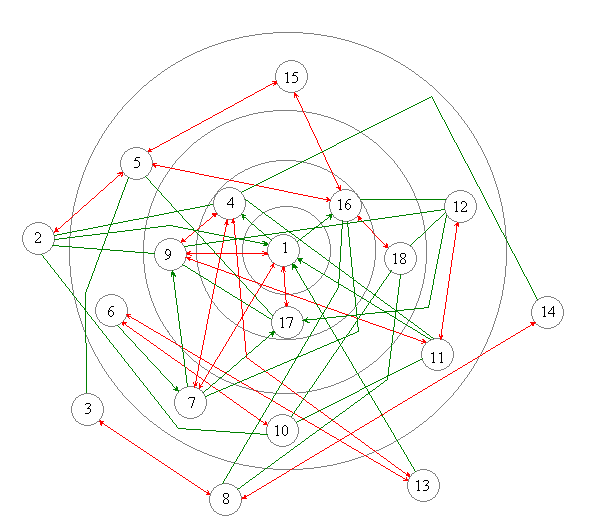 Рис. 1№ п/пВопросы и заданияФамилии выбираемых товарищей по группе в порядке предпочтения1.С кем из членов коллектива Вашей группы вы предпочли бы работать в составе студенческого отряда?123452.Кто из членов Вашей группы мог бы возглавить этот студенческий отряд?1233.Если бы Вам представилась возможность переформировать Вашу группу, то с кем из товарищей Вы бы хотели остаться?+2 – безусловно, хочу остаться с этим человеком в группе;+1 – скорее хочу, чем не хочу остаться с этим человеком в группе;0 – мне все равно;-1 – скорее не хочу;-2 – безусловно не хочу...123456---4.Оцените коллектив Вашей группы по пятибалльной системе (подчеркните соответствующую цифру)1,  2,  3,  4,  5№п/пКто выбираетКого выбираютКого выбираютКого выбираютКого выбираютКого выбираютКого выбираютКого выбираютКого выбираютКого выбираютКого выбираютКого выбираютКого выбираютКого выбираютКого выбираютКого выбираютКого выбираютКого выбираютКого выбираютКоличество взаимных выборов№п/пКто выбирает1.2.3.4.5.6.7.8.9.10.11.12.13.14.15.16.17.18.Количество взаимных выборов1.Басалыга О.В.2451332.Влыдыко О.М.1234513.Глушак В.В4531214.Зизов В.В.5413235.Зубко С.В.4521326.Игнатович А.И.2345127.Короткевич Д.М.1452338.Лапшова Т.О.5132439.Леванцевич А.И.21345310.Лозовский А.А.15423111.Лычков И.В.21543212.Маклаков А.В.51423113.Ольшевский И.А.32154214.Пармон М.А.23154115.Романович В.П.53412216.Филиппович О.В.34512317.Ширей В.П.12534218.Щуцкая Н.Г.453211Количество выборов (вопр. 1)933845536545225786Сумма баллов по вопр. 325108261316158201412137616232519Статус студента0.740.290.240.770.380.470.440.240.590.410.350.380.210.180.470.680.740.56№п/пКто выбираетКого выбираютКого выбираютКого выбираютКого выбираютКого выбираютКого выбираютКого выбираютКого выбираютКого выбираютКого выбираютКого выбираютКого выбираютКого выбираютКого выбираютКого выбираютКого выбираютКого выбираютКого выбирают№п/пКто выбирает1.2.3.4.5.6.7.8.9.10.11.12.13.14.15.16.17.18.1.Басалыга О.В.2132.Влыдыко О.М.1233.Глушак В.В3124.Зизов В.В.1325.Зубко С.В.2136.Игнатович А.И.2317.Короткевич Д.М.1238.Лапшова Т.О.1329.Леванцевич А.И.21310.Лозовский А.А.12311.Лычков И.В.21312.Маклаков А.В.12313.Ольшевский И.А.32114.Пармон М.А.23115.Романович В.П.31216.Филиппович О.В.31217.Ширей В.П.12318.Щуцкая Н.Г.321Количество выборов (вопр. 2)811621211331124674